บันทึกข้อความ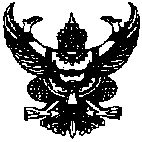 ส่วนราชการ		สำนักปลัดเทศบาล  เทศบาลตำบลโป่งน้ำร้อน				ที่ 		จบ  ๕๓๐๐๑    	วันที่ 		๒๑  มกราคม     ๒๕๖๒             	      	      เรื่อง.    รายงานผลการประชุมคณะทำงานพิจารณาปรับปรุงภารกิจ  		             .เรียน	นายกเทศมนตรีตำบลโป่งน้ำร้อนสิ่งที่ส่งมาด้วย    รายงานผลการประชุมฯ	                                จำนวน         1       ชุด		ตามที่  เทศบาลตำบลโป่งน้ำร้อน  ได้แต่งตั้งคณะทำงานพิจารณาปรับปรุงภารกิจ ตามคำสั่งเทศบาลตำบลโป่งน้ำร้อน  ที่   ๑๒/๒๕๖๒  ลงวันที่  ๙  มกราคม  ๒๕๖๒   นั้น		คณะทำงานพิจารณาปรับปรุงภารกิจ ได้ดำเนินการประชุม เมื่อวันที่   ๑๘  มกราคม  ๒๕๖๒  เพื่อพิจารณา ตรวจสอบภารกิจทุกเรื่องในความรับผิดชอบว่ามีภารกิจใดยังมีความจำเป็นต้องปฏิบัติหรือไม่  ซึ่งถ้าหากไม่จำเป็นควรยกเลิกหรือปรับปรุงภารกิจเพื่อให้มีประสิทธิภาพเพิ่มมากขึ้น  หรือนำภารกิจไปรวมกับภารกิจอื่นได้  โดยจะเกิดการประหยัดและความคุ้มค่า  ทั้งนี้คณะทำงานได้ร่วมกันวิเคราะห์  และพิจารณางานในหน้าที่ความรับผิดชอบแล้วปรากฏว่า  ในปี  ๒๕๖๒  ไม่มีภารกิจที่เห็นสมควรที่จะปรับปรุง  จึงเรียนมาเพื่อโปรดทราบ    					        (นายบุญมี  ชะแมบ)	รองนายกเทศมนตรีตำบลโป่งน้ำร้อน               ประธานคณะทำงานพิจารณาปรับปรุงภารกิจ       ทราบ/เห็นชอบตามที่คณะทำงานเสนอ    ไม่เห็นชอบ(นายพินิจ  เพชรน่าชม)นายกเทศมนตรีตำบลโป่งน้ำร้อน